Заседание Совета по развитию малого и среднего предпринимательства18 декабря 2020 года состоялось очередное заседание Совета по развитию малого и среднего предпринимательства.  С инвестиционным посланием на 2021-й год выступил глава Партизанского муниципального района Л.В. Хамхоев. Он определил тактические задачи на сегодняшний день,  комплекс составляющих, которые формируются под воздействием ряда факторов социально-экономического развития и инвестиционной привлекательности территории.  Специалист администрации Е.В. Левина обратила внимание присутствующих на созданный на официальном сайте раздел «Экономические показатели и инвестиции», в которых отражается вся информация для потенциального инвестора (нормативная документация Приморского края, канал прямой связи с губернатором, профильными заместителями и организациями), а также размещена информация о мероприятиях дорожной карты по обеспечению благоприятного инвестиционного климата и результатах их исполнения.   Члены Совета ознакомились с отчетом о работе администрации, обсудив и одобрив свыше 28 вопросов плана мероприятий («дорожная карта») по реализации Стандарта деятельности органов местного самоуправления ПМР по обеспечению благоприятного инвестиционного климата  на 2020 год.    Также было уделено внимание  процедуре оценки регулирующего воздействия и экспертизы правовых актов администрации, затрагивающих вопросы осуществления предпринимательской и инвестиционной деятельности, на предмет выявления избыточных обязанностей, запретов и ограничений для предпринимателей или способствующих их введению, а также положений, способствующих возникновению необоснованных расходов бюджета Партизанского муниципального района.    С начала  года проведено пять процедур оценки регулирующего воздействия проектов нормативных правовых актов, в том числе четыре процедуры на региональном интернет - портале Приморского края и одна экспертиза действующего нормативного правового акта Партизанского муниципального района.                       Управление экономики администрации района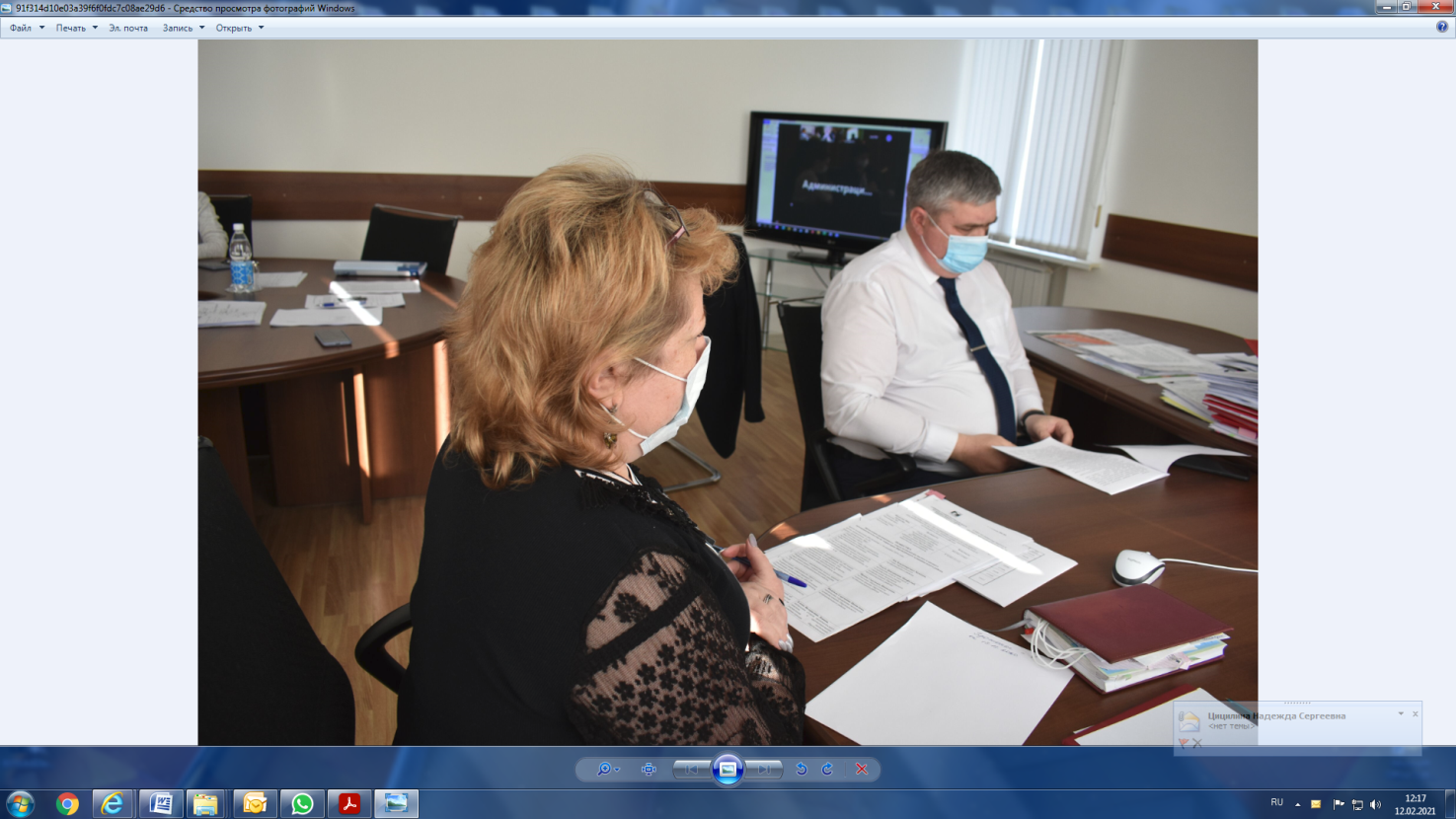 